Supplementary MaterialSupplementary Figures and TablesSupplementary Figures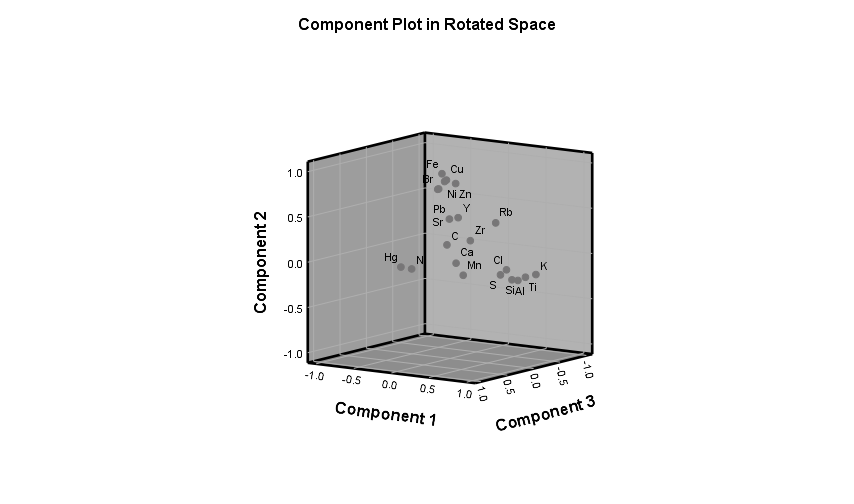 Supplementary Figure 1. Component plot in rotated space extracted by PCA from Congo Basin sediment samples. 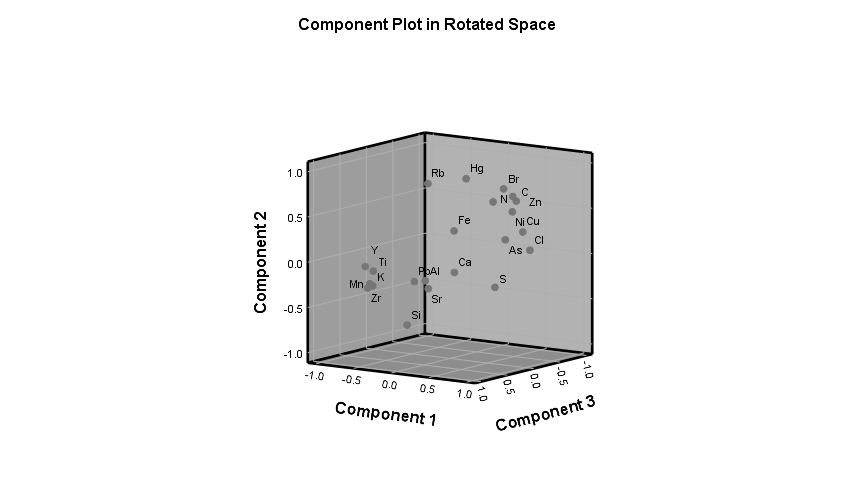 Supplementary Figure 2. Component plot in rotated space extracted by PCA from Peru Margin sediment samples.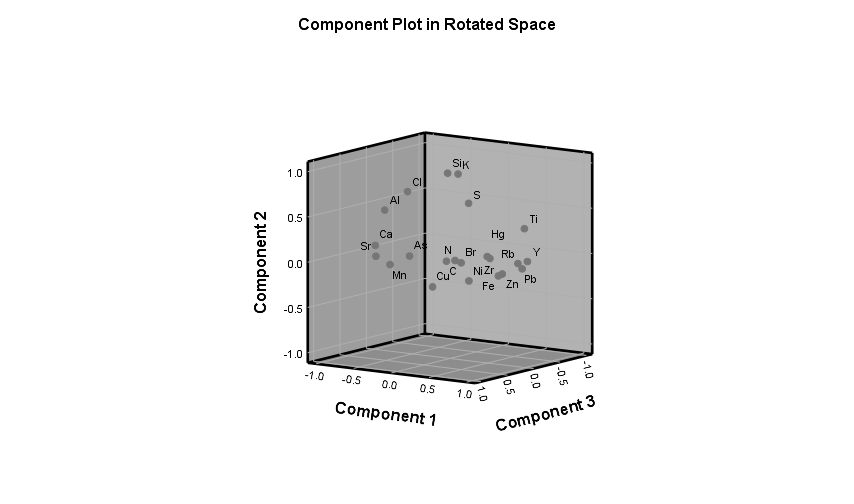 Supplementary Figure 3. Component plot in rotated space extracted by PCA from Amazon Fan sediment samples.Supplementary Figure 4. Regression analysis of the C/N ratios and Hg concentrations of Congo Basin sediment samples.Supplementary Figure 5. Regression analysis of the C/N ratios and Hg concentrations of Peru Margin sediment samples.Supplementary Figure 6. Regression analysis of the C/N ratios and Hg concentrations of Amazon Fan sediment samples.Supplementary TablesSupplementary Table 1. Correlation matrix of Congo Basin sediment samples.Supplementary Table 2. Correlation matrix of Peru Margin sediment samples.Supplementary Table 3. Correlation matrix of Amazon Fan sediment samples.AlSiSClKCaTiMnFeNiCuZnBrRbSrYZrPbHgCNAl1.000.940.740.830.800.600.880.68-0.30-0.27-0.22-0.16-0.12-0.22-0.06-0.16-0.270.000.080.050.13Si0.941.000.730.900.880.590.930.68-0.32-0.27-0.25-0.14-0.11-0.15-0.06-0.16-0.30-0.030.060.070.06S0.740.731.000.600.640.630.750.61-0.20-0.17-0.20-0.18-0.24-0.21-0.05-0.14-0.16-0.020.04-0.100.11Cl0.830.900.601.000.740.680.780.69-0.20-0.23-0.150.050.14-0.230.12-0.23-0.510.090.130.270.09K0.800.880.640.741.000.240.940.37-0.26-0.20-0.19-0.09-0.190.26-0.17-0.050.05-0.08-0.280.04-0.18Ca0.600.590.630.680.241.000.410.80-0.06-0.14-0.100.040.18-0.630.35-0.31-0.690.090.550.150.35Ti0.880.930.750.780.940.411.000.59-0.24-0.20-0.21-0.18-0.190.00-0.17-0.10-0.04-0.03-0.09-0.010.03Mn0.680.680.610.690.370.800.591.00-0.19-0.21-0.22-0.150.08-0.660.10-0.24-0.580.120.560.130.41Fe-0.30-0.32-0.20-0.20-0.26-0.06-0.24-0.191.000.730.760.700.640.300.620.300.220.41-0.09-0.03-0.09Ni-0.27-0.27-0.17-0.23-0.20-0.14-0.20-0.210.731.000.680.550.550.310.530.340.240.26-0.100.10-0.05Cu-0.22-0.25-0.20-0.15-0.19-0.10-0.21-0.220.760.681.000.600.580.320.540.340.160.29-0.060.13-0.10Zn-0.16-0.14-0.180.05-0.090.04-0.18-0.150.700.550.601.000.700.340.710.21-0.090.37-0.070.24-0.16Br-0.12-0.11-0.240.14-0.190.18-0.190.080.640.550.580.701.000.030.810.09-0.230.360.180.590.10Rb-0.22-0.15-0.21-0.230.26-0.630.00-0.660.300.310.320.340.031.000.040.340.67-0.04-0.71-0.09-0.61Sr-0.06-0.06-0.050.12-0.170.35-0.170.100.620.530.540.710.810.041.000.15-0.230.240.270.390.07Y-0.16-0.16-0.14-0.23-0.05-0.31-0.10-0.240.300.340.340.210.090.340.151.000.38-0.06-0.26-0.12-0.25Zr-0.27-0.30-0.16-0.510.05-0.69-0.04-0.580.220.240.16-0.09-0.230.67-0.230.381.00-0.09-0.58-0.33-0.27Pb0.00-0.03-0.020.09-0.080.09-0.030.120.410.260.290.370.36-0.040.24-0.06-0.091.000.040.020.06Hg0.080.060.040.13-0.280.55-0.090.56-0.09-0.10-0.06-0.070.18-0.710.27-0.26-0.580.041.000.220.49C0.050.07-0.100.270.040.15-0.010.13-0.030.100.130.240.59-0.090.39-0.12-0.330.020.221.000.15N0.130.060.110.09-0.180.350.030.41-0.09-0.05-0.10-0.160.10-0.610.07-0.25-0.270.060.490.151.00AlSiSClKCaTiMnFeNiCuZnAsBrRbSrYZrPbHgCNAl1.000.570.510.050.600.650.570.55-0.16-0.21-0.21-0.15-0.16-0.34-0.260.480.180.190.04-0.26-0.21-0.21Si0.571.000.16-0.330.790.190.610.74-0.35-0.70-0.60-0.70-0.49-0.75-0.540.360.450.650.32-0.65-0.78-0.79S0.510.161.000.71-0.050.57-0.02-0.120.000.360.460.220.340.03-0.430.25-0.43-0.45-0.16-0.120.280.24Cl0.05-0.330.711.00-0.570.29-0.55-0.660.080.690.800.550.580.62-0.16-0.07-0.84-0.86-0.350.280.720.70K0.600.79-0.05-0.571.000.180.940.96-0.13-0.66-0.67-0.52-0.53-0.68-0.040.340.750.790.43-0.38-0.72-0.70Ca0.650.190.570.290.181.000.100.09-0.35-0.08-0.03-0.09-0.09-0.16-0.450.830.05-0.03-0.48-0.25-0.03-0.04Ti0.570.61-0.02-0.550.940.101.000.960.05-0.50-0.56-0.34-0.44-0.580.160.190.700.690.48-0.23-0.58-0.56Mn0.550.74-0.12-0.660.960.090.961.00-0.07-0.66-0.70-0.52-0.56-0.700.010.250.750.810.43-0.38-0.75-0.72Fe-0.16-0.350.000.08-0.13-0.350.05-0.071.000.580.540.690.680.300.61-0.48-0.22-0.270.410.430.340.34Ni-0.21-0.700.360.69-0.66-0.08-0.50-0.660.581.000.910.870.770.790.38-0.44-0.72-0.85-0.160.640.900.89Cu-0.21-0.600.460.80-0.67-0.03-0.56-0.700.540.911.000.820.790.680.21-0.37-0.83-0.88-0.140.450.850.83Zn-0.15-0.700.220.55-0.52-0.09-0.34-0.520.690.870.821.000.690.750.54-0.40-0.58-0.69-0.030.700.830.83As-0.16-0.490.340.58-0.53-0.09-0.44-0.560.680.770.790.691.000.520.30-0.39-0.65-0.71-0.010.390.670.65Br-0.34-0.750.030.62-0.68-0.16-0.58-0.700.300.790.680.750.521.000.50-0.44-0.65-0.76-0.330.800.860.89Rb-0.26-0.54-0.43-0.16-0.04-0.450.160.010.610.380.210.540.300.501.00-0.550.05-0.110.200.670.400.45Sr0.480.360.25-0.070.340.830.190.25-0.48-0.44-0.37-0.40-0.39-0.44-0.551.000.380.37-0.35-0.46-0.43-0.43Y0.180.45-0.43-0.840.750.050.700.75-0.22-0.72-0.83-0.58-0.65-0.650.050.381.000.890.26-0.26-0.76-0.74Zr0.190.65-0.45-0.860.79-0.030.690.81-0.27-0.85-0.88-0.69-0.71-0.76-0.110.370.891.000.38-0.45-0.90-0.88Pb0.040.32-0.16-0.350.43-0.480.480.430.41-0.16-0.14-0.03-0.01-0.330.20-0.350.260.381.00-0.09-0.32-0.31Hg-0.26-0.65-0.120.28-0.38-0.25-0.23-0.380.430.640.450.700.390.800.67-0.46-0.26-0.45-0.091.000.650.69C-0.21-0.780.280.72-0.72-0.03-0.58-0.750.340.900.850.830.670.860.40-0.43-0.76-0.90-0.320.651.001.00N-0.21-0.790.240.70-0.70-0.04-0.56-0.720.340.890.830.830.650.890.45-0.43-0.74-0.88-0.310.691.001.00AlSiSClKCaTiMnFeNiCuZnAsBrRbSrYZrPbHgCNAl1.000.59-0.030.780.330.85-0.570.23-0.71-0.57-0.25-0.730.27-0.33-0.790.79-0.79-0.24-0.82-0.420.08-0.01Si0.591.000.320.660.840.220.26-0.10-0.27-0.30-0.28-0.25-0.05-0.23-0.170.13-0.100.06-0.19-0.09-0.09-0.06S-0.030.321.000.220.52-0.240.38-0.030.130.06-0.160.130.060.210.27-0.320.27-0.090.240.230.060.00Cl0.780.660.221.000.490.56-0.270.05-0.47-0.45-0.28-0.500.13-0.04-0.500.46-0.55-0.26-0.57-0.150.090.08K0.330.840.520.491.00-0.020.49-0.010.01-0.01-0.110.070.030.010.15-0.120.150.130.070.02-0.15-0.10Ca0.850.22-0.240.56-0.021.00-0.840.24-0.75-0.61-0.20-0.810.37-0.48-0.950.98-0.94-0.19-0.92-0.630.02-0.12Ti-0.570.260.38-0.270.49-0.841.00-0.300.630.460.070.71-0.350.300.85-0.860.900.330.840.48-0.100.03Mn0.23-0.10-0.030.05-0.010.24-0.301.00-0.150.250.29-0.170.350.07-0.200.22-0.26-0.22-0.23-0.110.01-0.03Fe-0.71-0.270.13-0.470.01-0.750.63-0.151.000.770.410.890.060.700.84-0.710.730.290.820.41-0.010.06Ni-0.57-0.300.06-0.45-0.01-0.610.460.250.771.000.620.810.080.690.73-0.590.610.120.690.360.060.20Cu-0.25-0.28-0.16-0.28-0.11-0.200.070.290.410.621.000.550.010.470.31-0.120.19-0.020.280.330.020.18Zn-0.73-0.250.13-0.500.07-0.810.71-0.170.890.810.551.00-0.130.680.92-0.770.810.260.870.51-0.030.15As0.27-0.050.060.130.030.37-0.350.350.060.080.01-0.131.000.19-0.230.37-0.300.27-0.23-0.280.06-0.04Br-0.33-0.230.21-0.040.01-0.480.300.070.700.690.470.680.191.000.63-0.500.40-0.030.490.550.320.41Rb-0.79-0.170.27-0.500.15-0.950.85-0.200.840.730.310.92-0.230.631.00-0.940.930.260.940.60-0.020.15Sr0.790.13-0.320.46-0.120.98-0.860.22-0.71-0.59-0.12-0.770.37-0.50-0.941.00-0.92-0.17-0.90-0.64-0.03-0.15Y-0.79-0.100.27-0.550.15-0.940.90-0.260.730.610.190.81-0.300.400.93-0.921.000.390.930.53-0.040.09Zr-0.240.06-0.09-0.260.13-0.190.33-0.220.290.12-0.020.260.27-0.030.26-0.170.391.000.34-0.08-0.20-0.08Pb-0.82-0.190.24-0.570.07-0.920.84-0.230.820.690.280.87-0.230.490.94-0.900.930.341.000.530.010.13Hg-0.42-0.090.23-0.150.02-0.630.48-0.110.410.360.330.51-0.280.550.60-0.640.53-0.080.531.000.290.34C0.08-0.090.060.09-0.150.02-0.100.01-0.010.060.02-0.030.060.32-0.02-0.03-0.04-0.200.010.291.000.62N-0.01-0.060.000.08-0.10-0.120.03-0.030.060.200.180.15-0.040.410.15-0.150.09-0.080.130.340.621.00